Osová souměrnost – procvičování                                                            30.4.2021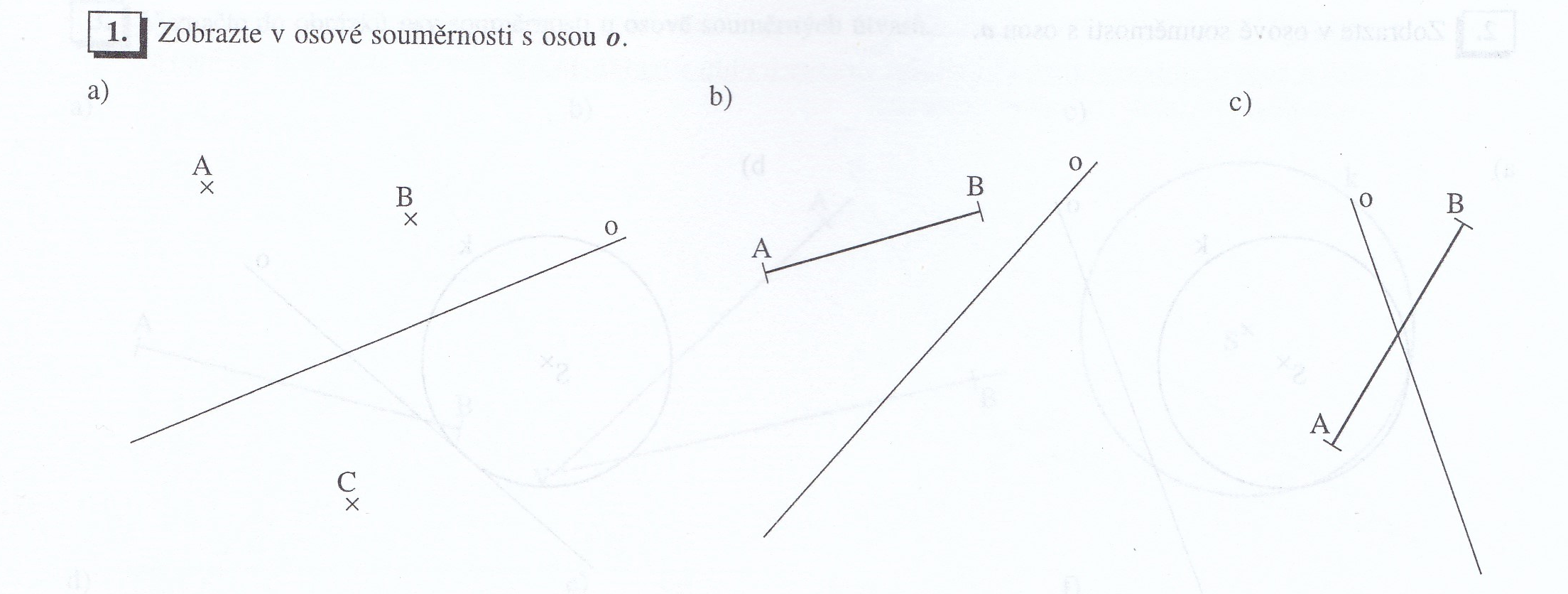 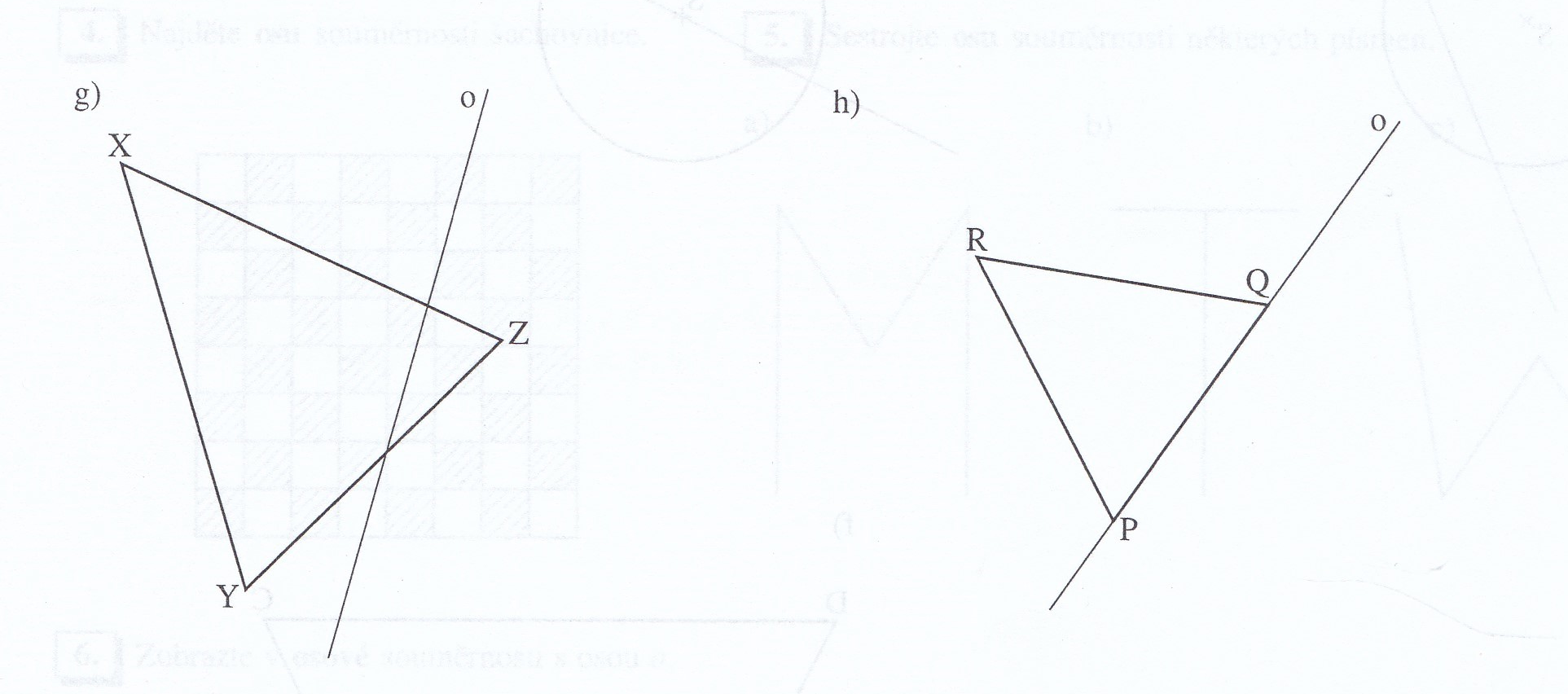 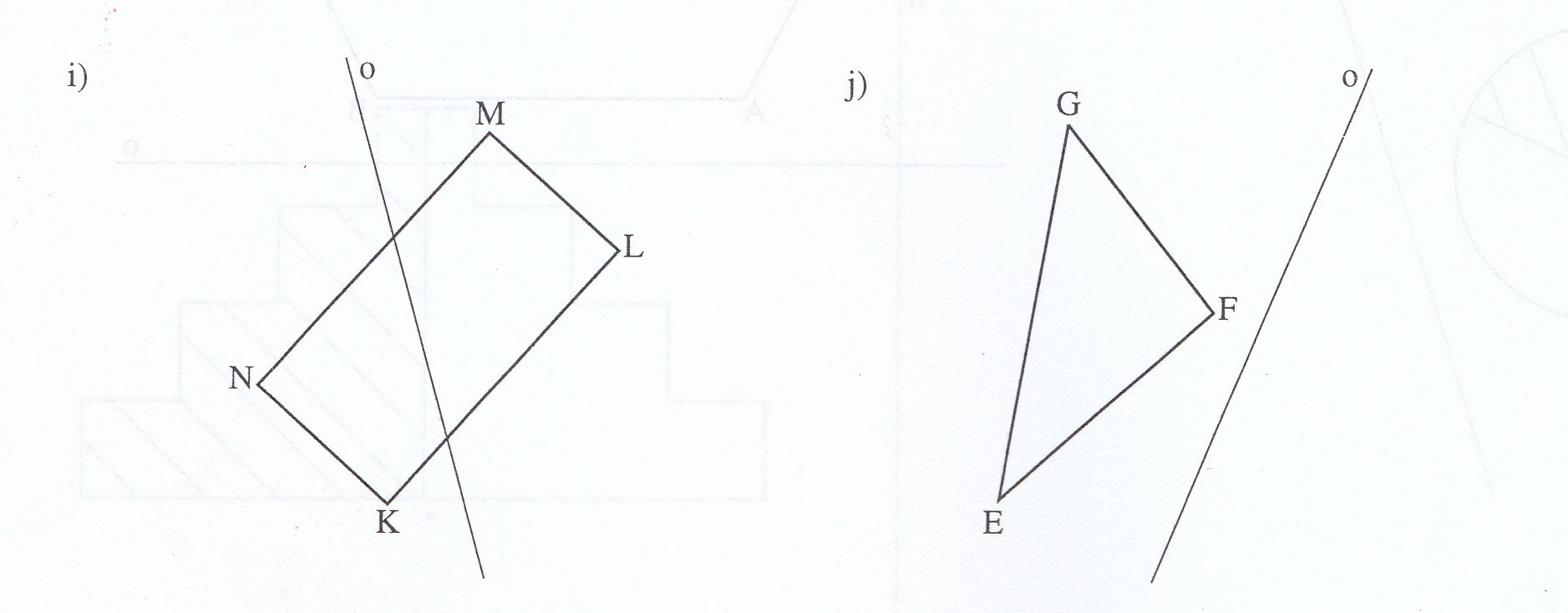 